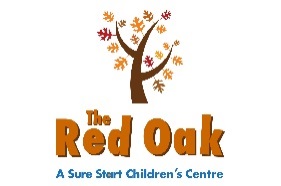 Children’s Centre request for family support This form does not replace the Early Help Assessment (EHA) and should only be completed if the criteria for an EHA are not met.Is there an EHA in place Yes/NoReason EHA has not been completed:Contact the children’s centre before completing this form.Signed parent...............................................................Date..................... Signed referrer..............................................................Date...................... Data Protection Act 1998 ....... Children’s Centre (the ‘Centre’) respects your privacy rights and is committed to ensuring that it protects your details, the information about your dealings with the Centre and other information available to the Centre (‘your information’). In accordance with the Data Protection Act 1998, the Centre will use your information, for the purpose of providing support to children, to (a) deal with your requests and administer its functions, (b) meet its statutory obligations, and (c) prevent and detect fraud. The Centre may share your information (but only with the minimum amount of information necessary to do the above and only where it is lawful to do so) with appropriate departments and agencies in accordance with the Multi Agency Information Sharing Protocol (MAISP). Further details, including a copy of the MAISP can found at www.surreycc.gov.ukFamily   Name   AddressPost Code MUM                                    DOBDAD                                     DOBCHILD                                  DOB CHILD                                  DOBCHILD                                  DOBCHILD                                  DOB                              Home Phone NumberMobile Number Mum Mobile Number DadEmail address Mum:Email address Dad  :First language: Other languages spoken: Information about the location, surroundings, pets any potential risks Is there anyone with parental responsibility out of work? Referrer Name : Referrer Agency Referrer Address Postcode: Contact number:Agency of referrer:For Health use only: please tickantenatal contact	New birth visit	8 week contact	1 year contact	27 month reviewCommunity	Universal	Universal plus	Universal Partnership plus	Reason for referral: Reason for referral: Other known services involved with the family: e.g. childminder, pre-school, social care, health visitor.Other known services involved with the family: e.g. childminder, pre-school, social care, health visitor.Support required: Please state if this is a joint visit requestSupport required: Please state if this is a joint visit requestExpected outcomes:Expected outcomes:Date of first contactOutcomes achievedDate support completedYES     NO    PARTIALLY